Мальчик родился в июле 2003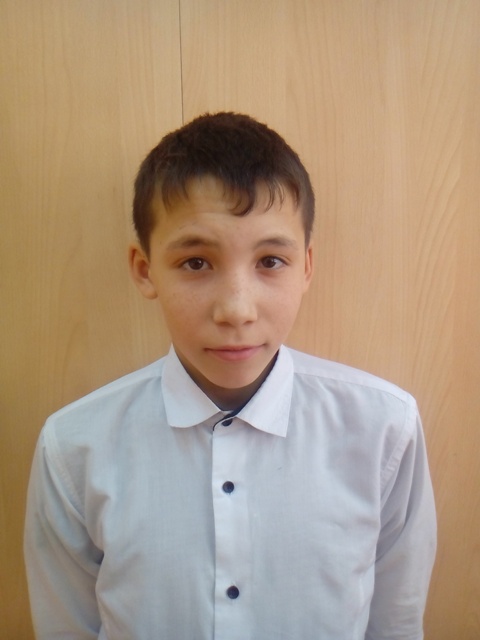 Цвет глаз: карийЦвет волос: темныеХарактер: Серьезный и спокойный Руслан играет в компьютерные игры и гуляет с друзьями на улице. Подросток красиво рисует и мечтает стать строителем.Возможные формы устройства: усыновление, опека.Группа здоровья: 3-я группа здоровья.Причина отсутствия родительского попечения матери: решение суда о лишении родительских прав матери.Причина отсутствия родительского попечения отца: в графе «отец» свидетельства о рождении стоит прочерк.Братья или сестры: Есть братья или сестры.